ALCALDIA MUNICIPAL DE USULUTÁN La municipalidad y productores del cañal del ingenio Chaparrastique realizó campaña de fumigación contra el zancudo, en la zona urbana de Usulután.Fecha de ejecución: 20 de junio de 2020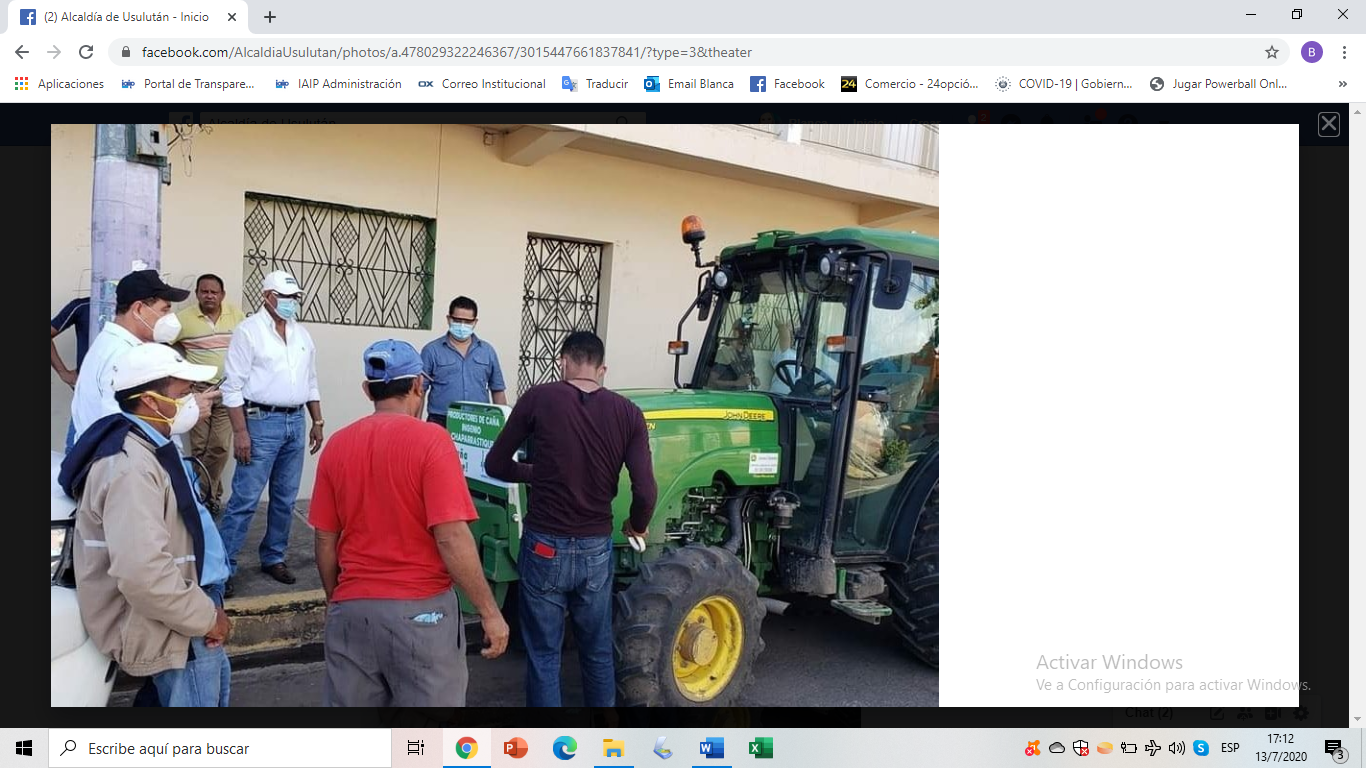 